Инструкция по выполнению заданий по учебной дисциплине «ЛИТЕРАТУРА»                          Пятница 29.01.202118 группа ОПОП «Повар, кондитер»  (6 часа)  Для выполнения задания вы должны зайти в систему дистанционного обучения (СДО)  Артинского агропромышленного техникума.  (ПУТЬ/ http://aat-arti.ru/   главная страница, вкладка , ввести логин и пароль, далее вкладка «Мои курсы», курс  «Русская литература  19 в.)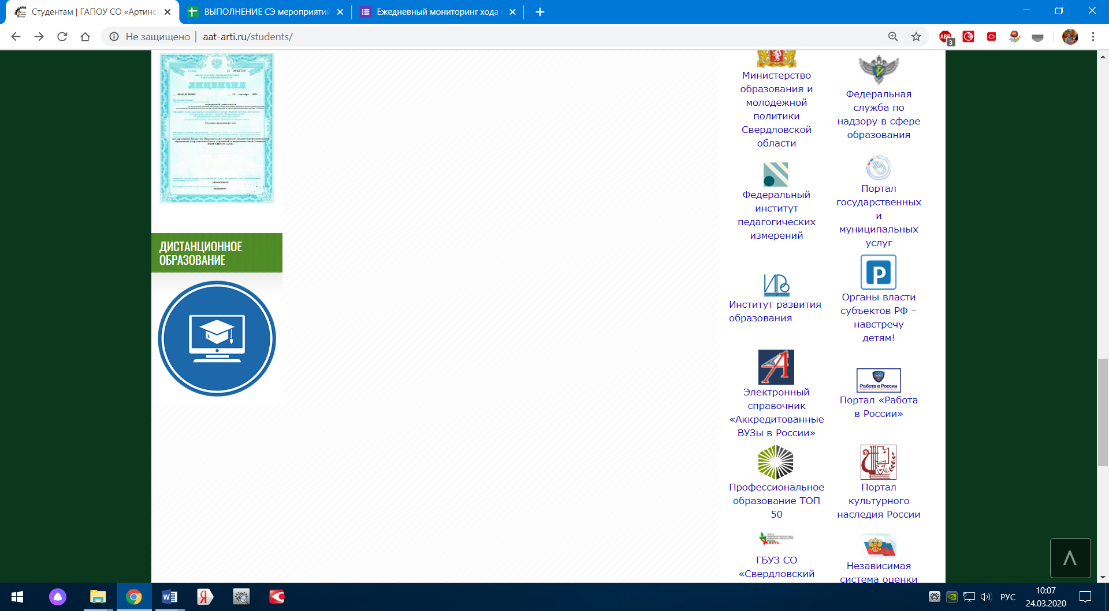 Задания в СДО:Прочитать рассказы А.П. Чехова «Ионыч» и «Дама с собачкой»Тест по рассказам А.П. Чехова (на оценку)Читать пьесу Чехова «Вишневый сад»Тест по пьесе «Вишневый сад» А.П. Чехова – (на оценку)Задание 40 Сочинение по пьесе Чехова «Вишневый сад» - (на оценку)Раздел 3. Творчество русских поэтов – информационный ресурс, обязательно просмотреть видео-урок и прочитать лекцию о стихосложении. На основе полученных знаний выполнить Задание 41 Словарь тропов -  (на оценку)Уважаемые студенты! Внимательно читайте задания и отвечайте на поставленные вопросы прямо в СДО. Сочинение  - набираете текст самостоятельно, не копировать и не списывать. Писать самостоятельно!!!За выполнение заданий на пятницу 29.01.2021 вы должны получить 4 оценки, если до 5.02.21 не будут выполнены все задания, в журнал будут выставлены неудовлетворительные оценки. 